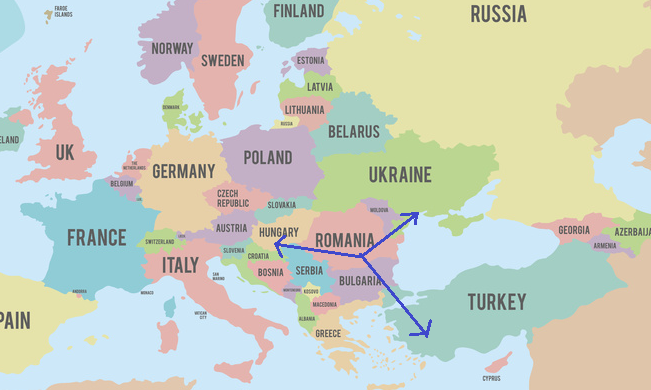 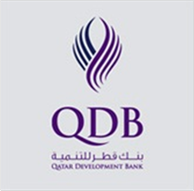 AGENDAMonday 30th of OctoberVenue: Constanta Ballroom / JW Marriott Bucharest Grand Hotel Address: Calea 13 Septembrie 90, Bucharest Registration: 8 AM to 9 AM9:00 – 9:10: Introduction Welcome Speech by Georgeta Argesanu, acceleRO International Development and Cristina Cocirla - Head of Promotion and Marketing Foreign Investment, InvestRomania,9:10 – 9:20: QDB SpeechAbdulaziz Nasser Al Khalifa , CEO of QDB9:20 – 9:30: Qatar Ambassador SpeechH.E. Abdullah Bin Nasser Al-Humaidi9:30 – 9:50: Welcome address by Chamber of Commerce and Industry of Romania (Panel discussion) Mihai Daraban, President of the Chamber of Commerce and Industry of Romania (TBC)9:50 – 10:30 Why Romania – Business Opportunities and Market, Georgeta Argesanu – acceleRO International Development Business Lawyer and Financial Expert – speakers to be confirmed 10:30 – 10:40 Introduce Qatari Companies10:40 - 11:00 Coffee Break11:00 – 13:00 Business to Business Meetings 13:00 – 14:00 Lunch 14.00 – 16.00 Business to Business meetingsTuesday 31st of October10.00 - 16.00 Business to Business meetings Eveniment organizat cu sprijinul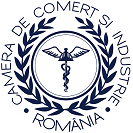 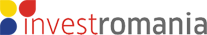 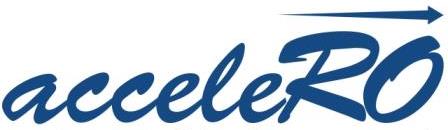 